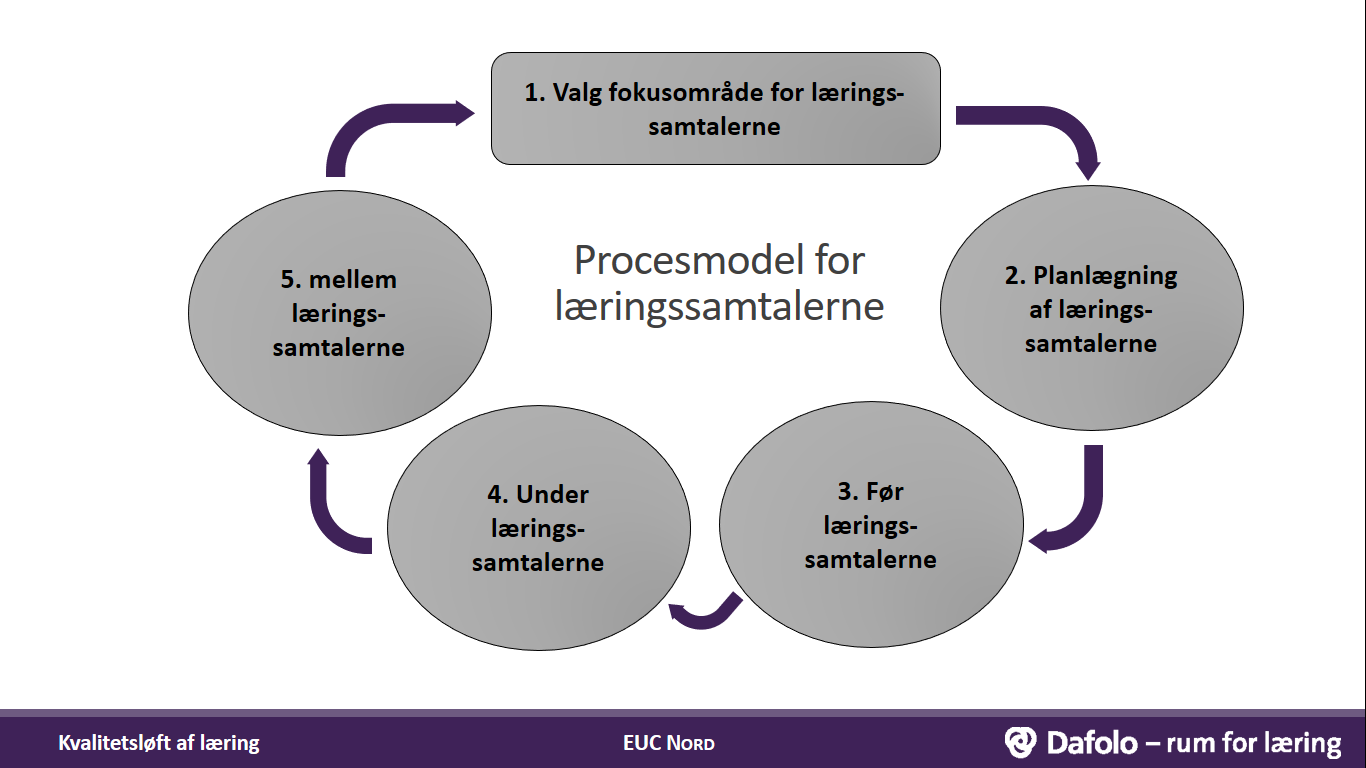 1. Valg af fokusområde
- Hvilken læring skal læringssamtalen understøtte?1. Valg af fokusområde
- Hvilken læring skal læringssamtalen understøtte?Navn for læringssamtalenEks: Evalueringssamtale, læringssamtale, tutorsamtale, karaktersamtale, trivselssamtale mv.
Læringsfokus/indholdEks. 
1. samtale: Opstart og metalæring via dynamisk tankesæt

2. samtale: Fagspecifikt m. Viden + færdigheder

3. Samtale: Trivsel: via karakteregenskaber + færdigheder2. Planlægning af læringssamtalerne 2. Planlægning af læringssamtalerne Hvilken lærer afholder samtalerneEks. kontaktlærer, tutor , faglære, studievejleder mv.Antal elever deltagendeEks. 1:1, 1:4, 1:6Hvornår og hvor ofteEks. September, december og april
tre gange årligtHvilke stilladser skal der bruges som forberedelseEks. Reflektionsark, samtaleark, spørgeskema, test, skriftlig feedback, selvevaluering, karakter mv.Hvordan fastholdes samtalenEks. Studiebog, logbog, SMART-målDigitale valg
- hvor og hvem er databære Lectio, 365, google.drev mvElevejerskab
- hvordan understøttes detteForberede til samtalen?
databære? Hvordan?
Dokumentation – studiebog, logbog mv.3. Før læringssamtalerne 3. Før læringssamtalerne Hvordan forbereder eleven sigEks. Reflektionsark, samtaleark, spørgeskema, test, skriftlig feedback, selvevaluering, karakter mv.Hvornår forbereder eleven sigEks. 30 min hver fredag arbejdes der med forberedelse. Ydereligere ting lærer/ lærerteam skal gøre?Forberedende feedbackstrukturer
i klasserummetEks. Nottinghams 7 feedback trin
peer to peer feedback Hvordan deles materialet Digitale valg og elev ejerskab3. Under læringssamtalerne3. Under læringssamtalerneHvordan fastholds mål og aftalerEks. Studiebog, logbog, SMART-målHvem er referentElev eller lærerOvervejelser om spørgeteknik i lærerteametEks. Aktivlytning, Spørgeteknik, Carl Tomm mvOvervejelser om feedbackstrukturer i lærerteamet under samtalenEks. Hattie, Williams, Nottingham mv.Hvordan deles materialet fra samtalenDigitale valg og elev ejerskab4. Mellem læringssamtalerne 4. Mellem læringssamtalerne Hvordan understøtter lærerteamet transfer af læring fra læringssamtalerne til undervisningenEks. Fælles læringsmål om metalæring
Synlige læring
Individuelle læringsmål
Fast tid til refleksion og metalæring
Feedbackstrukturer Hvordan viser eleven, at pågældende arbejder på sit målFeedbackstrukturer
Dokumentation (stuidebog, logbog, SMART)